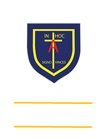 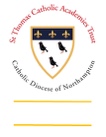 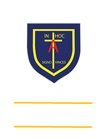 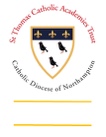 Vacancy for a Graduate Unqualified Teacher ApprenticeTo join St. Anthony’s, to train as a Teacher Apprentice from September 2022Salary: UNQ1 Full time, Fixed Term, to review contract after successful completion of the Apprenticeship course.We would like to welcome the successful candidate to join our highly skilled and brilliant St. Anthony’s team. We strive for the highest excellence for our children and this is a great opportunity for someone with outstanding potential to inspire our next generation - motivating, encouraging and supporting each and every child to achieve to their full potential.  We would like to offer the successful candidate the opportunity to apply for Teaching Training through the Teaching Apprenticeship Scheme. The candidate will need to be a graduate, in order to qualify for the Apprenticeship application process.  We are a Catholic school with strong links to our Parish. Our foundations are built on our core Catholic values and we aim to foster a life-long love of learning for all in a caring and nurturing environment.  The successful candidate will: Have some classroom experience Have the potential and drive to become qualified and successfully complete the Apprenticeship Scheme Hold a qualifying degree be inspirational, enthusiastic and highly motivated be committed to and able to support our Catholic school ethos promote high standards and expectations work as part of a large and dynamic team inspire and encourage creativity and independence  promote the wellbeing of pupils, providing guidance and support We can offer: wonderful children who have a passion for learning and deserve the very best a team of talented and highly committed staff a warm, welcoming and supportive working environment with excellent facilities and beautiful grounds Outstanding CPD opportunities and a commitment to create opportunities to develop all staff A supportive and dynamic Trust with collaboration and cross-partnership working Our school is proud to be part of St. Thomas Catholic Academies Trust. We work collaboratively with all Trust schools across the Northampton Diocese and benefit from the expertise and experience that this brings.  STCAT is committed to the safeguarding and wellbeing of children and staff. An enhanced DBS check and other employment checks are required for successful applicants.  Apply by: Friday 8th July 2022. We will interview when successful application forms are received.  